Рисунок ПОБЕДИТЕЛЯзаочного этапа Всероссийского конкурса молодёжных проектов стратегии социально-экономического развития«Россия -  2035» Кузнецовой Елизаветы группа М-3.             Руководитель – Матвеечева Мария Сергеевна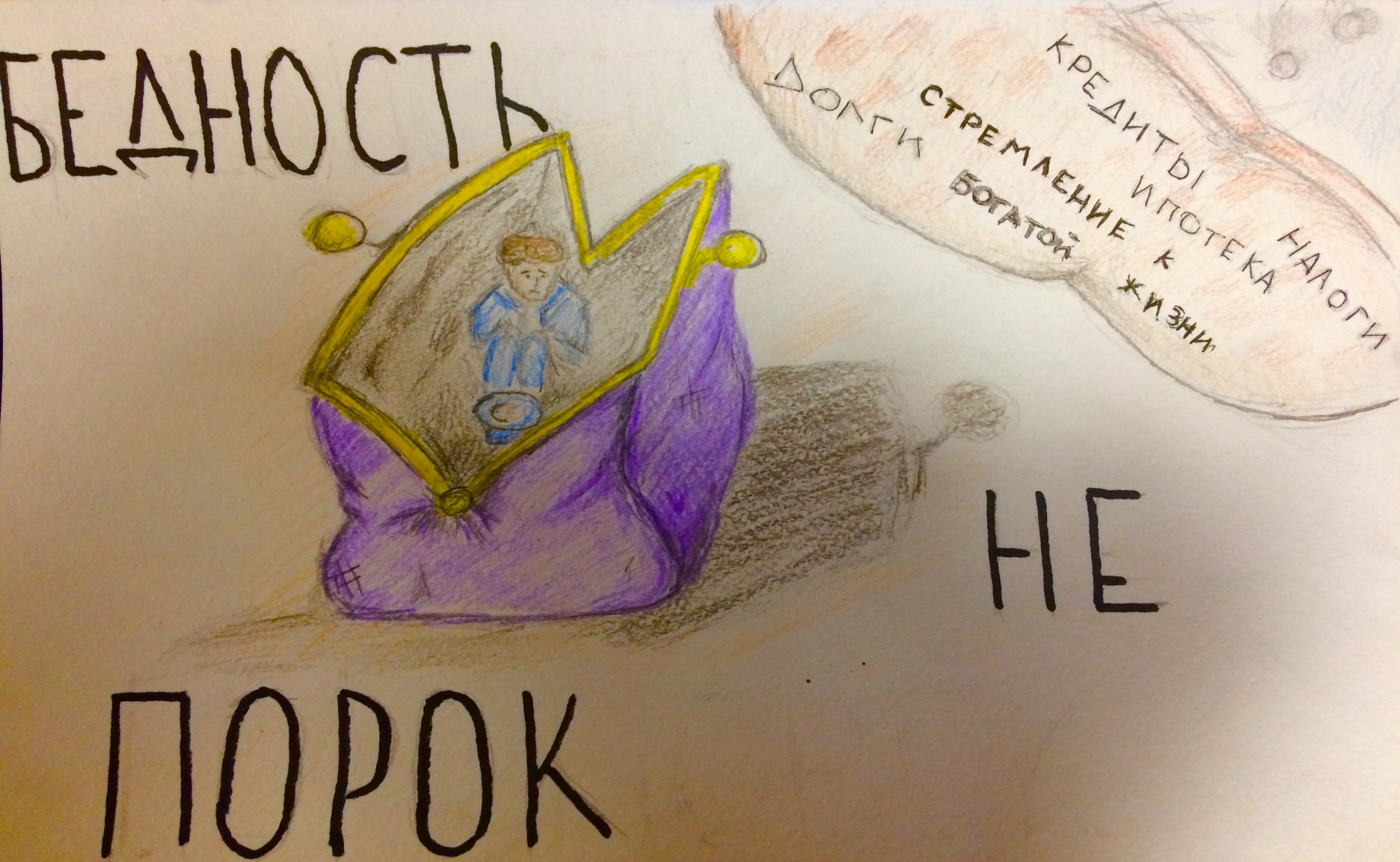 